HALAMAN PENGESAHAN SKRIPSIDengan ini pembimbing skripsi dan dekan Fakultas Ekonomi UniversitasBung Hatta menyatakan:Nama	: 	Vivi TresiaNPM	: 	1310011211214Program Studi	: 	Strata Satu (S1)Jurusan	: 	ManajemenJudul	: 	Analisis Kualitas Pelayanan Terhadap Kepuasan Nasabah Prioritas BTN Cabang PadangTelah disetujui skripsinya sesuai dengan prosedur, ketentuan dan kelaziman yang berlaku yang telah diuji dan telah dinyatakan Lulus dalam uji komprehensif pada Kamis, 8 Februari 2018.PEMBIMBING SKRIPSI             Pembimbing I				  Pembimbing II            Lindawati, S.E, M.Si			    Zeshasina Rosha, S.E, M.SiDisetujui olehDekan Fakultas Ekonomi Universitas Bung HattaDr. Listiana Sri Mulatsih, S.E,M.MPERNYATAANDengan ini saya menyatakan bahwa dalam skripsi ini tidak terdapat karya yang pernah diajukan untuk memperoleh gelar kesarjanaan disuatu Perguruan Tinggi, dan sepanjang pengetahuan saya juga tidak terdapat karya atau pendapat yang pernah ditulis atau diterbitkan oleh orang lain, kecuali yang secara tertulis diajukan dalam naskah ini dan disebutkan dalam daftar pustaka.Padang, 13  Februari 2018Penulis		Vivi TresiaPERSEMBAHAN“Dan dialah allah (yang disembah), di langit dan di bumi, dia mengetahui apa yang kamu rahasiakan dan apa yang kamu nyatakan dan mengetahui (pula) apa yang kamu kerjakan”(QS. Al-an’am : 3)Begitu besar nikmat yang telah Allah SWT berikan, dari hari kelahiran saya hingga saya bisa memperoleh gelar sarjana ini. Tak akan pernah cukup masa hidup saya untuk menggali karunia ilmu-ilmu tersebut. Hingga saya bisa mengabdi untuk bangsa dan negara ini.Gelar sarjana ini saya persembahkan untuk kedua orang tua saya, untuk       abang dan kedua kakak saya, untuk sahabat dan kawan-kawan seperjuangan, yang tak jenuh hati dan pikirannya untuk selalu menginspirasi saya, demi meraih pencapaian luar biasa ini.KATA PENGANTAR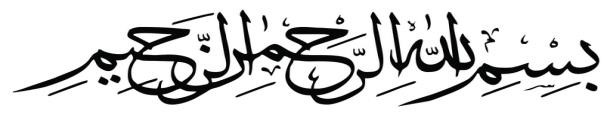 Puji syukur Alhamdulillah penulis sampaikan terlebih dahulu atas kehadirat Allah SWT, karena dengan segala rahmat dan anugerah-Nya sehingga penulis dapat menyelesaikan penulisan laporan Tugas Akhir dengan judul “Analisis Kualitas Pelayanan Terhadap Kepuasan Nasabah Prioritas BTN Cabang Padang.”. Skripsi ini disusun untuk memenuhi persyaratan akademis dalam rangka memperoleh gelar sarjana pada Jurusan Manajemen, Fakultas Ekonomi, Universitas Bung Hatta Padang. Dalam penulisan skripsi ini penulis banyak mendapatkan bantuan dari berbagai pihak, baik secara langsung maupun tidak langsung. Maka pada kesempatan ini dengan segala kerendahan hati penulis mengucapkan terima kasih kepada :Ibu Dr. Listiana Sri Mulatsih, S.E, M.M selaku Dekan Fakultas Ekonomi Universitas Bung Hatta Padang.Bapak Drs. Meihendri, S.E, M,Si, Ak, CA selaku wakil Dekan Fakultas Ekonomi Universitas Bung Hatta Padang.Ibu Lindawati, S.E, M.Si selaku Ketua Jurusan Manajemen Fakultas Ekonomi Universitas Bung Hatta Padang. Purbo Jadmiko, S.E, M.Si selaku sekretaris Jurusan Manajemen Fakultas Ekonomi Universitas Bung Hatta Padang. Ibu Lindawati, S.E, M.Si selaku pembimbing I dan Ibu Zeshasina Rosha, S.E, M.Si selaku pembimbing II yang telah bersedia meluangkan waktu, tenaga serta pikirannya dalam memberikan bimbingan baik berupa ilmu, petunjuk maupun saran-saran atau pendapat yang sangat penulis butuhkan dalam penelitian ini. Segenap Dosen Fakultas Ekonomi yang telah memberikan ilmu pengetahuan semasa perkuliahan dan para karyawan Fakultas Ekonomi Universitas Bung Hatta yang telah memberikan bantuan dan kelancaran penyusunan skripsi ini. Kedua orang tua, ibu kandung Riyanti dan ayah Hendri Donet yang senantiasa tak pernah lelah mendoakan yang terbaik untuk anak-anaknya, Juga saudara sedarahku Agung Setia Budi yang selalu mendukung kakak tercinta yang masih perlu banyak belajar ini.Sahabat spiritual semenjak masih mengenakan seragam putih biru, Cindy Dwi Agustina, Mustika Rani dan juga Putri Efendi. Ketiga teman yang mengajarkan artinya kebahagiaan dunia dan akhirat.Sahabat pendengar setia peneliti yaitu Dika Arpan, yang selalu mendengar curahan hati peneliti baik itu suka dan duka yang peneliti rasakan. Sahabat dari masih bocah ingusan, Fitria Ramadhani, Viani Julifa, dan Sinta Yasin yang menjadi saksi hidup peneliti dari dahulu masih kecil hingga sekarang peneliti dapat menggapai gelar sarjana ekonomi.Teruntuk keluarga Cendana-ku, Putri Efendi S.E, Aldo Maulana Akbar S.E, (Aldo Kecil), Desi Yusnita S.E, Ella Zalma Frastika S.E, Andestri S.E, Ilham Indra S.E, Revan Erlan Seventry S.E, dan Andrean Moefti S.E. yang menemani hidup peneliti selama empat setengah tahun ini. I love you guys akhirnya kita wisuda Sahabat seperjuangan yang telah bersama-sama bahu membahu dalam suka dan duka selama perkuliahan, semoga semua yang kita perbuat menjadi kenangan dan pengajaran.Penulis menyadari bahwa skripsi yang penulis buat ini masih jauh dari kesempurnaan sehingga banyak terdapat kekurangan. Untuk itu penulis sangat mengharapkan kritik dan saran yang bersifat membangun dari semua pihak, demi kesempurnaan penulis pada masa yang akan datang. Semoga skripsi ini dapat berguna sebagaimana mestinya bagi kita semua. Padang, 13 Februari 2018 	PenulisANALISIS KUALITAS PELAYANAN TERHADAP KEPUASAN NASABAH PRIORITAS BTN CABANG PADANG.Vivi Tresia1, Linda Wati2, Zeshasina Rosha31Department of Management, Faculty of Economics, University of Bung Hatta 2Lecturers of Management, Faculty of Economics, University of Bung Hatta    Email : vivitresia04@gmail.com, l11nda@yahoo.co.id, zeshasina@yahoo.com. ABSTRACT	This research aims to determine the analysis of service quality to customer satisfaction priority Bank Tabungan Negara branch Padang, using tangible dimension, reliability, responsiveness, assurance, empathy. The sample in this research is Bank Tabungan Negara customer amounted to 82 respondents. The sampling technique used is purposive sampling. The type of data used in this study is primary data. In this research using data analysis technique that is SERVQUAL analysis.	The results of this study found that the priority customers of the Bank Tabungan Negara Padang Branch has not felt the satisfaction of the tangible dimension. The priority customers of Bank Tabungan Negara Padang Branch have not felt satisfaction from the dimensions of reliability. The priority customer of Bank Tabungan Negara Padang Branch has not felt satisfaction from the dimension of responsiveness. State Savings Bank customers of Padang Branch feel satisfaction from assurance dimension. The Customer of State Savings Bank of Padang Branch has not felt satisfaction from emphaty dimension.Keywords : Service Quality, Costumer SatisfactionANALISIS KUALITAS PELAYANAN TERHADAP KEPUASAN NASABAH PRIORITAS BTN CABANG PADANG.Vivi Tresia1, Linda Wati2, Zeshasina Rosha31Mahasiswa Jurusan Manajemen, Fakultas Ekonomi, Universitas Bung Hatta2Dosen Jurusan Manajemen, Fakultas Ekonomi, Universitas Bung HattaEmail : vivitresia04@gmail.com, l11nda@yahoo.co.id, zeshasina@yahoo.com. ABSTRAKPenelitian ini bertujuan untuk mengetahui Analisis kualitas pelayanan terhadap kepuasan nasabah prioritas BTN cabang Padang, dengan menggunakan dimensi tangible, reliability, responsiveness, assurance, empathy. Sampel dalam penelitian ini adalah nasabah Bank Tabungan Negara berjumlah 82 responden. Teknik pengambilan sampel yang digunakan yaitu purposive sampling. Jenis data yang digunakan pada penelitian adalah data primer. Pada penelitian ini mengunakan teknik analisis data yaitu analisis SERVQUAL.Hasil penelitian ini menemukan bahwa Nasabah prioritas Bank Tabungan Negara Cabang Padang belum merasakan kepuasan dari dimensi tangible. Nasabah prioritas Bank Tabungan Negara Cabang Padang belum merasakan kepuasan dari dimensi reliability. Nasabah prioritas Bank Tabungan Negara Cabang Padang belum merasakan kepuasan dari dimensi responsiveness. Nasabah Bank Tabungan Negara Cabang Padang merasakan kepuasan dari dimensi assurance. Nasabah Bank Tabungan Negara Cabang Padang belum merasakan kepuasan dari dimensi emphaty.Kata kunci : Kualitas Pelayanan, Kepuasan Nasabah.DAFTAR ISIHALAMAN PENGESAHAN SKRIPSI 		iPERNYATAAN 		iiPERSEMBAHAN 		iiiKATA PENGANTAR 		ivABSTRACT 		viiiABSTRAK 		ixDAFTAR ISI		ixDAFTAR TABEL		xiiDAFTAR GAMBAR		xiiiDAFTAR GRAFIK		xivDAFTAR LAMPIRAN		xvBAB I PENDAHULUANLatar Belakang Masalah		1Perumusan Masalah		5Tujuan Penelitian		5Manfaat Penelitian		6BAB II LANDASAN TEORIKajian Teori		7Kepuasan		7Pengertian Kepuasan		7Manfaat Kepuasan Pelanggan		8Kualitas Pelayanan		9Pengertian Kualitas Pelayanan		9Mengelola Kualitas Pelayanan		11Dimensi Kualitas Pelayanan		12Pengukuran Tingkat Kepuasan Pelanggan		17Penelitian Terdahulu		20BAB III METODOLOGI PENELITIANJenis Penelitian		22Populasi, Sampel dan Teknik Pengumpulan Data		22Populasi		22Sampel		22Teknik Pengambilan Sampel		23Teknik Pengumpulan Data		24Jenis dan Sumber Data		24Variabel Penelitian dan Operasional Variabel		25Uji Instrumen (Pengujian Kualitas Data)		27Metode Analisis Data		28Analisis Service Quality Empat Kuadran (SERVQUAL)		29Analisis Tingkat Kepentingan Kinerja		30BAB IV ANALISIS HASIL DAN PEMBAHASANDemografis Responden		34Uji Instrumen Penelitian		37Hasil Pengujian Validitas		38Hasil Pengujian Reliabilitas		41Analisis Tingkat Kepuasan Pelanggan 		42Analisis Kepentingan dan Kinerja Dimensi Tangible		42Analisis Kepentingan dan Kinerja Dimensi Reliablity		43Analisis Kepentingan dan Kinerja Dimensi Responsiviness		46Analisis Kepentingan dan Kinerja Dimensi Assurance		47Analisis Kepentingan dan Kinerja Dimensi Emphaty		48Evaluasi Penilaian Kepuasan Berdasarkan Dimensi SERVQUAL		48Analisis Empat Kuadran Kartesius Diagram		50Pembahasan		52Analisis Evaluasi Tingkat Kepentingan dengan Kinerja Dimensi Tangible		52Analisis Evaluasi Tingkat Kepentingan dengan Kinerja Dimensi Reliability		54Analisis Evaluasi Tingkat Kepentingan dengan Kinerja Dimensi Reponsiveness		55Analisis Evaluasi Tingkat Kepentingan dengan Kinerja Dimensi Assurance		57Analisis Evaluasi Tingkat Kepentingan dengan Kinerja Dimensi Emphaty		58BAB V PENUTUPKesimpulan		60Keterbatasan Penelitian		60Saran		61DAFTAR PUSTAKADAFTAR TABELTabel 1.1 	Lima Besar bank dengan Nasabah Prioritas Terbaik di Kota Padang		3Prosedur Penyebaran Kuesioner		34Demografis Responden		35Hasil Pengujian Validitas Dimensi SERVQUAL		38Hasil Pengujian Reliabilitas Dimensi SERVQUAL		41Analisis Tingkat Perbandingan Tingkat Kepentingan dan Kinerja Berdasarkan Dimensi Tangible		42Analisis Tingkat Perbandingan Tingkat Kepentingan dan Kinerja Berdasarkan Dimensi Reliability		45Analisis Tingkat Perbandingan Tingkat Kepentingan dan Kinerja Berdasarkan Dimensi Responsiviness		46Analisis Tingkat Perbandingan Tingkat Kepentingan dan Kinerja Berdasarkan Dimensi Assurance		47Analisis Tingkat Perbandingan Tingkat Kepentingan dan Kinerja Berdasarkan Dimensi Emphaty		48Analisis Tingkat Perbandingan Tingkat Kepentingan dan Kinerja Berdasarkan Dimensi SERVQUAL		49DAFTAR GAMBARGambar 2.1 	Pembentukan Empat Kuadran Diagram Kartesius		28Gambar 3.1 	Diagram Kartesius		30DAFTAR GRAFIKGrafik 1.	Diagram Karetesius Empat Kuadran		43DAFTAR LAMPIRANKuesioner Penelitian Tabulasi Data Uji Validitas dan ReabilitasDemografis RespondenDistribusi Frekuensi Tingkat KepentinganDistribusi Frekuensi Tingkat Kinerja